1989年全国普通高等学校招生统一考试上海 物理试卷考生注意：1．全卷共七大题，在120分钟内完成。2．第五、六、七题要求写出必要的文字说明、方程式和重要的演算步骤。只写出最后答案，而未写出主要演算过程的，不能得分。有数字计算的问题，答案中必须明确写出数值和单位一．（32分）每小题4分。每小题只有一个正确答案，把正确答案前面的字母填写在题后的方括号内。选对得4分；选错的或不答的，得0分；选了两个或两个以上的。得0分。填写在方括号外的字母，不作为选出的答案。下列各组电磁波，按波长由长到短正确排列的是（    ）（A）γ 射线、红外线、紫外线、可见光（B）红外线、可见光、紫外线、γ 射线（C）可见光、红外线、紫外线、γ 射线（D）紫外线、可见光、红外线、γ 射线下列各组物质，全部都是晶体的是（    ）（A）石英、雪花、沥青		（B）食盐、橡胶、沥青（C）食盐、雪花、石英		（D）雪花、橡胶、石英弹簧振子沿直线作简谐振动。当振子连续两次经过平衡位置时，振子的（    ）（A）加速度相同，动能相同		（B）动能相同，动量相同（C）加速度相同，速度相同		（D）动量相同，速度相同升降机以加速度 a 竖直向上作匀加速运动。升降机内的天花板上有一只螺帽突然松动，脱离天花板。这时螺帽相对于地的加速度是（g 为重力加速度）（    ）（A）g − a		（B）g + a		（C）a		（D）g右图为一与电源相接的理想降压变压器。原线圈中电流为 I1，副线圈中电流为 I2。当副线圈中的负载电阻 R 变小时（    ）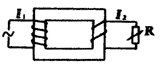 （A）I2 变小，I1 变小（B）I2 变小，I1 增大（C）I2 增大，I1 增大（D）I2 增大，I1 变小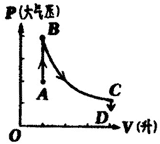 一定质量的理想气体，经历了 A→B→C→D 的状态变化过程，如右边的 P－V 图所示，其中 BC 段是以 P 轴和 V 轴为渐近线的双曲线。在 P（压强） – T（温度）图上，上述过程可以对应为（    ）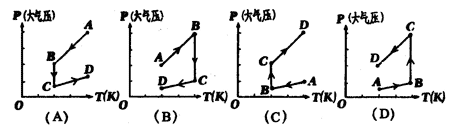 图示一通有电流 I 的直导线和一矩形导线框平行放置在同一平面上，当线框向哪个方向运动时，才会受到向右的合力（    ）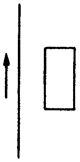 （A）向上		（B）向下（C）向右		（D）向左地球表面的平均重力加速度为 g，地球半径为 R，万有引力恒量为 G。可以用下式来估计地球的平均密度（    ）（A）		（B）		（C）		（D）二．（25分）每小题5分，每小题给出的几个说法中，有一个或几个是正确的。把正确的说法全选出来，并将正确说法前面的字母填写在题后的方括号内。每小题全部选对，得5分；选对但不全得部分分；有选错的，得0分；不答的得0分。填写在方括号外的字母，不作为选出的答案。封闭在体积一定的容器内的理想气体，当温度升高时，下列说法中正确的是（    ）（A）气体分子的密度增加				（B）气体分子的平均动能增加（C）气体分子的平均速率增加			（D）气体分子的势能增加一个按正弦规律变化的交流电流的图象如下图所示，根据图象可以知道（    ）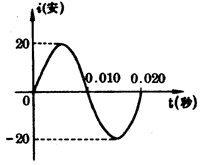 （A）该交流电流的频率是 0.02 赫（B）该交流电流的有效值是 14. 1安（C）该交流电流的瞬时值表示式是 i = 20sin0.02t 安（D）在t = T/8（T 是周期）时刻，该电流的大小与其有效值相等用下述方法可以减缓放射性元素的衰变。（     ）（A）把该元素放置在低温处（B）把该元素密封在很厚的铅盒子里（C）把该元素同其他的稳定元素结合成化合物（D）上述各种办法无法减缓放射性元素的衰变凸透镜的焦距为 f。一个在透镜光轴上的物体，从距离透镜 处，沿光轴逐渐移动到距透镜 处，在此过程中（     ）（A）像不断增大（B）像和物之间的距离不断增大（C）像和焦点的距离不断增大（D）像和透镜的距离不断减小平行板电容器的两极板 A、B 接于电池两极。一带正电小球悬挂在电容器内部。闭合电键 K，电容器充电，这时悬线偏离竖直方向的夹角为 θ，如右图所示（     ）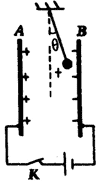 （A）保持电键 K 闭合，带正电的 A 板向 B 板靠近，则 θ 增大（B）保持电键 K 闭合，带正电的 A 板向 B 板靠近，则 θ 不变（C）电键 K 断开，带正电的A 板向 B 板靠近，则 θ 增大（D）电键 K 断开，带正电的  A 板向 B 板靠近，则 θ 不变三．（32分）每小题4分。把答案写在题中横线上的空白处。不要求写出演算过程。能量既不能凭空产生，也不能凭空消灭，它只能                    ，或者                       ，能量的总和保持不变，这就是能的转化和守恒定律。用长为h0=50.0毫米的一段水银柱，把空气封闭在一端开口向上的粗细均匀的玻璃管内，气柱高度为h1=27.3毫米，室温为273K，大气压强p0=760毫米汞柱。这时，封闭在玻璃管内的空气柱压强p=      毫米汞柱，当室温升高时，封闭在管内的空气柱高度h=      毫米。如图，在一细绳C点系住一重物P，细绳两端A、B分别固定在墙面上。使得AC保持水平，BC与水平方向成30°角。已知细绳最大只能承受200牛的拉力，那么C点悬挂物的重量最多为      牛，这时细绳的       段即将断裂。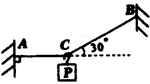 一摄影者使用焦距是5.00厘米的照相机拍摄距离处的一个台灯，在冲洗好的底片上量得此台灯的高度是2.00厘米，此台灯的实际高度是        。一物体作同向直线运动，前一半时间以/秒的速度作匀速运动，后一半时间以/秒的速度作匀速运动，则物体的平均速度是       米/秒。另一物体也作同向直线运动，前一半路程以/秒的速度作匀速运动；后一半路程以/秒的速度作匀速运动，则物体的平均速度是       米/秒。图示电量分别为Q和q的两个点电荷，放置在A点和B点，已知AB=BC=L，DB=L/4。现在把一点电荷q0依次放到C点和D点，为了使两电荷对q0的两个电场力大小相等，q0在C点时，=      ；q0在D点时，=      。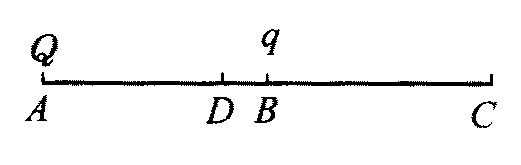 用同一束单色光，在同一条件下，先后照射锌片和银片，都能产生光电效应。对于这两个过程，下列括号所列的四个物理量中，一定相同的是_____________，可能相同的是____________，一定不同的是___________。（只须填各量前的编号）[①照射光子的能量；②光电子的逸出功；③光电子的动能；④光电子的最大初速度。]长为l的轻绳，一端用轻环套在水平光滑的横杆上（轻绳与轻环的质量都忽略不计），另一端连接一质量为m的小球。开始时，将系球的绳子绷紧并转到与横杆平行位置，然后轻轻放手。当绳子与横杆成θ角时（见右图），小球速度在水平方向的分量大小是      ，竖直方向的分量大小是        。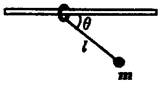 四．（22分）本题共有4个小题，第（1）、（2）、（4）小题。每题6分；第（3）小题4分。把答案写在题中横线上的空白处。不要求写出运算过程。在做“验证牛顿第二定律”的实验时，为了平衡摩擦力，需要在长木板的下面垫一木块（木块垫在长木板的不带定滑轮的一端）。反复移动木块的位置，直到测出小车所拖纸带上的各个相邻记数点之间的距离都       时为止。这时，小车在斜面上所做的是      运动，小车拖着纸带运动时受到的摩擦阻力恰好与小车的        平衡。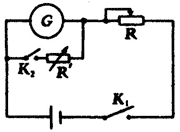 在“把电流表改装为伏特表”的实验中，利用右图所示的电路来测定电流表的内阻 rg。为此，应进行下列步骤的操作：①使电键Kl闭合，K2         ，调节        ，电流表指针偏转到满刻度处。②电键Kl仍闭合，K2         ，固定        ，调节        ，使电流表指针偏转到正好是满刻度的一半处。③断开电键K1读出电阻箱R′的阻值。在R与R′满足               时，电流表的内阻rg可以认为等于R′。右图是演示自感现象的实验电路图，L是电感线圈，A1、A2是规格相同的灯泡，R的阻值与L的电阻值相同。当开关K由断开到合上时，观察到自感现象是         ，最后达到同样亮。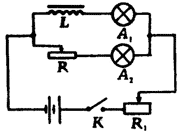 用万用电表的欧姆档检测晶体二极管的好坏。①将表笔c、d分别与二级管a、b端接触，其结果如图（A）所示。②对调表笔所接触的端点，再进行上述检测，若结果如图（B）所示，则可以判定此二极管是         的，若结果如图（C）所示，则可以判定该二极管是        的。③可以判定，完好的二级管的a端是      极，b端是       极。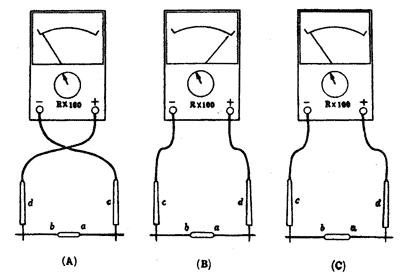 五．（10分）质量m=5.0千克的物体，置于倾角α=30°的固定斜面上，物体在水平推力F=50牛的作用下沿斜面向上运动，物体与斜面间的摩擦系数为μ=0.1，求物体运动的加速度（g取/秒2）。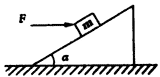 六．（14分）在一磁感应强度B=0.5特的匀强磁场中，垂直于磁场方向水平放置着两根相距为h=的平行金属导轨MN与PQ，导轨的电阻忽略不计。在两根导轨的端点N、Q之间连接一阻值R=0.3欧的电阻。导轨上跨放着一根长为L=，每米长电阻r=2.0欧/米的金属棒ab。金属棒与导轨正交放置，交点为c、d。当金属棒以速度v=/秒向左作匀速运动时，试求：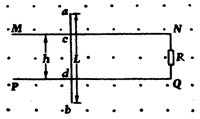 （1）电阻R中的电流强度大小和方向；（2）使金属棒作匀速运动的外力；（3）金属棒ab两端点间的电势差。七．（15分）有两块大小不同的圆形薄板（厚度不计），质量分别为M和m，半径分别为R和r，两板之间用一根长为的轻绳相连结。开始时，两板水平放置并叠合在一起，静止于高度为处（如图1）。然后自由下落到一固定支架C上，支架上有一半径为R′（r＜R′＜R）的圆孔，圆孔与两薄板中心均在圆孔中心轴线上，大板与支架发生没有机械能损失的碰撞。碰撞后，两板即分离，直到轻绳绷紧。在轻绳绷紧瞬间，两物体具有共同速度V（如图2）。问：（1）若M=m，则V值为多大？（2）若M/m=k，试讨论V的方向与k值间关系。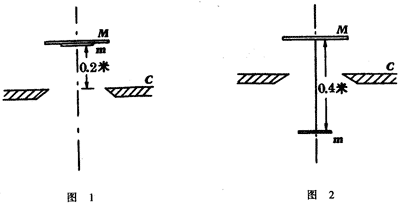 物理试卷答案及评分标准说明：（1）定出评分标准是为了尽可能在统一的标准下评定成绩。试题的参考解答是用来说明评分标准的。考生如按其他方法或步骤解答，正确的，同样给分；有错的，根据错误的性质，参照评分标准中相应的规定评分。（2）第一、二、三、四题只要求写出答案，不要求说明理由或列出算式。（3）第五、六、七题只有最后答数而无演算过程的，不给分。（4）第五、六、七题解答中单纯列出与解题无关的文字公式，或虽列出相关公式，但文字符号与题中所给定的不同，又未代入正确数值进行运算的，均不给分。（5）对计算题答案的有效数字的位数不作严格要求，一般按试题的情况取二位或三位有效数字即可。一．本题共32分。每小题4分。1．B    2．C    3．A    4．D    5．C   6．B    7．D     8．A二．本题共25分。每小题5分。每小题中答案全部选对的5分。未选全而无选错的2分。有选错的或未答的0分。9．BC   10．BD     11．D    12．AC     13．AD三．本题共32分。每小题4分。一小题中有两个空格者，填对一个空格2分。第7小题前2个空格填对各1分，最后空格填对2分。14．从一种形式转化为别的形式，从一个物体转移到别的物体15．810，29.316．100，BC17．40厘米18．7.5，4.219．4：1，9：120．①，③，②④21．0，四．本题共22分。第（1）小题3个空格，一个空格2分。第（2）小题3个步骤，一个步骤2分；同一步骤中有一空格填错不给分。第（3）小题4分，一空格。填对给4分。第（4）小题，②③各3分。②③中各有二空格，二格中有一空格填错不给分。22．相等，匀速，重力在斜面方向上的分力。23．（1）断开，R（2）闭合，R，R′（3）R>>R′24．灯泡A2立刻正常发光，灯泡Al逐渐亮起来，（或A2先亮，Al后亮）25．②好；坏。③负；正。五．本题共10分。26．（1）画出示力图：示力图中缺一力不给分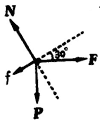 （说明：各力方向必须大致正确，力的大小比例不作要求）（2）f=μ（rngcosα＋Fsinα）    2分（3）Fcosα－f—mgsinα=ma    3分a = 2.3 米/秒2，方向沿斜面向上（或在图上标出）方向、数值、单位各给1分六．本题共14分。27．解：（1）Ecd=hvB=0.1×4.0×0.5V=0.2V。  2分I=Ecd/（R＋rh）=0.4安                 2分I流向N→Q（或在图中标出）            1分（2）F=IhB=0.4×0.1×0.5=0.02牛             2分外力F′=－F，大小为0.02牛，方向向左。   外力大小、方向各给1分（3）Eab=LvB=0.2×4×0.5=0.4伏    给1分Ua－Ub=εab－Irh=0.32伏    给4分七．本题共15分。28．解：（1）M、m与固定支架碰撞前速度v0=/秒    给2分（2）碰撞后，M作初速v0向上的匀减速运动，m作初速v0向下的匀加速运动，v1=v0－gt1；v2=v0＋gt2绳绷直时，t1=t2；v1＋v2=2v0=/秒    （1）    给1分v12=v02－2gs1；v22=v02＋2gs2绳绷直时，s1＋s2=；v22 －v12=（s1＋s2）=/秒2    （2）    给1分由（1）（2）式解得：v2=/秒；v1=l米/秒    各给1分（说明：用其他方法求v1、v2出正确值各给2分）（3）在绳绷直过程中时间极短，重力的冲量忽略不计。mv2－Mv1=（m＋M）V        给2分①当M=m时；V=（v2－v1）/2=/秒    给1分②当M/m=k时；V=（3－k）/（1＋k）    给2分讨论：当k＜3时；V＞0两板向下运动。    给2分K＞3时；V＜0两板向上运动。给1分K=3时；V=0两板瞬时静止。给1分（说明：讨论得出一个结论得2分；讨论得出二个结论给3分）